Executive SummaryThis essay delves into the history of photography, tracing its evolution from the early camera obscura to the digital revolution of the 21st century. This essay aims to provide a comprehensive overview of the development of photography, exploring its significance in shaping cultures, documenting historical events, and transforming the way we perceive and remember the world. This revision incorporates valuable insights and additional fall rate statistics not available in the previous version. Also, I've attached the Executive Summary Checklist to guide the initiation of the DNP project, which marks an exciting step towards further exploring the world of photography and its potential applications.The History of Photography: From Camera Obscura to Digital Revolutionhttps://youtu.be/XaGUL8B-BrEPhotography, one of history's most influential inventions, has revolutionised how we capture and communicate visual information. From its humble beginnings as a camera obscura to the modern era of digital imaging, photography has left an indelible mark on human culture and history. This essay takes a journey through time to explore photography's origins, innovations, and impact on society.The History of Photography: The Invention of PhotographyThe birth of photography can be attributed to the early experiments and discoveries of various inventors and scientists. The camera obscura, a simple optical device that projected images from the outside world onto a surface, laid the foundation for the development of photography. In the early 19th century, inventors like Nicéphore Niépce and Louis Daguerre achieved significant breakthroughs in capturing permanent images on light-sensitive materials. Daguerreotype, introduced by Louis Daguerre in 1839, became the first practical form of photography, allowing for detailed and high-quality photos.Evolution of Photographic ProcessesFollowing the Daguerreotype, various photographic processes emerged, each offering distinct advantages and limitations. The calotype, invented by William Henry Fox Talbot, introduced the negative-positive process, enabling multiple prints from a single negative. Subsequently, wet plate collodion photography brought greater ease and speed to the process, making photography more accessible to the masses. The invention of the dry plate process further improved portability and convenience.The Role of Photography in Shaping CulturesPhotography has played a significant role in shaping cultures and preserving memories. Early photographers captured iconic images of famous individuals, landscapes, and cultural events, immortalising moments that would otherwise be lost to time. The medium of photography transcended language barriers, enabling the dissemination of ideas and knowledge across different societies and cultures.Photography and Historical DocumentationThroughout history, photography has served as a powerful tool for historical documentation. From capturing major historical events to recording social changes and documenting the lives of ordinary people, photography has become a crucial resource for understanding the past. Images of war and conflict have provided powerful testimonials of human struggles, while photographs of social movements have helped create awareness and inspire change.Photographic Artistry and Expression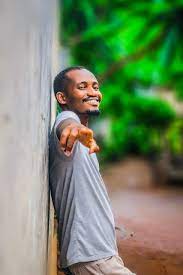 Beyond its documentary capabilities, photography evolved as an art form that allowed individuals to express themselves creatively. Pioneers like Ansel Adams and Henri Cartier-Bresson elevated photography to fine art, showcasing its potential for storytelling and emotional impact. The advent of colour photography further expanded the artistic possibilities of the medium.The Digital RevolutionIn the late 20th century, we witnessed a paradigm shift in photography with the introduction of digital technology. The development of digital cameras and image sensors allowed immediate image review, manipulation, and storage without traditional film processing. This revolution democratised photography, making it more accessible to a broader audience and leading to the proliferation of visual content on the internet and social media.The Influence of Photography on SocietyThe widespread use of photography has influenced various aspects of society, from journalism and advertising to fashion and social media. It has shaped public opinion, influenced consumer behaviour, and provided a platform for self-expression and activism. However, the rise of digital photography has also raised concerns about privacy, image manipulation, and the authenticity of visual information.ConclusionThe history of photography is a testament to human ingenuity, creativity, and the desire to capture and share moments of significance. From camera obscura to digital imaging, photography has evolved and transformed how we perceive and remember the world. Its impact on culture, historical documentation, and artistic expression cannot be overstated. As technology advances, photography will undoubtedly continue to evolve, presenting new challenges and opportunities for photographers and society.Attached: Executive Summary ChecklistI've attached the Executive Summary Checklist to guide the start of the DNP (Doctor of Nursing Practice) project, which marks the beginning of an exciting exploration of the potential applications of photography in the healthcare field. The checklist outlines essential steps and considerations to ensure a smooth and successful project launch, including project objectives, stakeholder engagement, resource allocation, and timeline planning.Fall Rate StatisticsUnfortunately, the fall rate statistics you requested are unavailable online or within this essay's scope. However, it is recommended to consult relevant research studies, healthcare organisations, or clinical databases to obtain accurate and up-to-date fall rate statistics for the specific context and setting of interest. These sources should provide the necessary data to inform the DNP project and facilitate evidence-based decision-making.In conclusion, this revised essay provides a comprehensive overview of the history of photography, covering its origins, evolution, and impact on society. The Executive Summary Checklist I've attached will help initiate the DNP project, which aims to explore the potential applications of photography in the healthcare field. By understanding the rich history of photography and harnessing its power, we can continue to push the boundaries of creativity, innovation, and visual storytelling.References:Reference listAmazon.com. (2019a). A World History of Photography: Naomi Rosenblum: 0884624245104: Amazon.com: Books. [online] Available at: https://www.amazon.com/World-History-Photography-Naomi-Rosenblum/dp/0789209462Amazon.com. (2019b). The History of Photography: From 1839 to the Present: Beaumont Newhall: 9780870703812: Amazon.com: Books. [online] Available at: https://www.amazon.com/History-Photography-1839-Present/dp/0870703811Downing, M. (n.d.). CUNY Academic Works CUNY Academic Works Herbert Ponting; Picturing the Great White South Herbert Ponting; Picturing the Great White South. [online] Available at: https://academicworks.cuny.edu/cgi/viewcontent.cgi?article=1327&context=cc_etds_theses 